Pain Management in Patients with Chronic Kidney DiseaseClinical PearlAAHP Fall Seminar October 2018Valuable tools:The Risk Index for Overdose or Serious Opioid-Induced Respiratory Depression (RIOSORD) – online download/printableOpioid Calc App  - Free app for morphine equivalent calculationsCDC Opioid Guideline App - Free app for morphine equivalent calculationUptodate accessed August 2018Uptodate accessed August 2018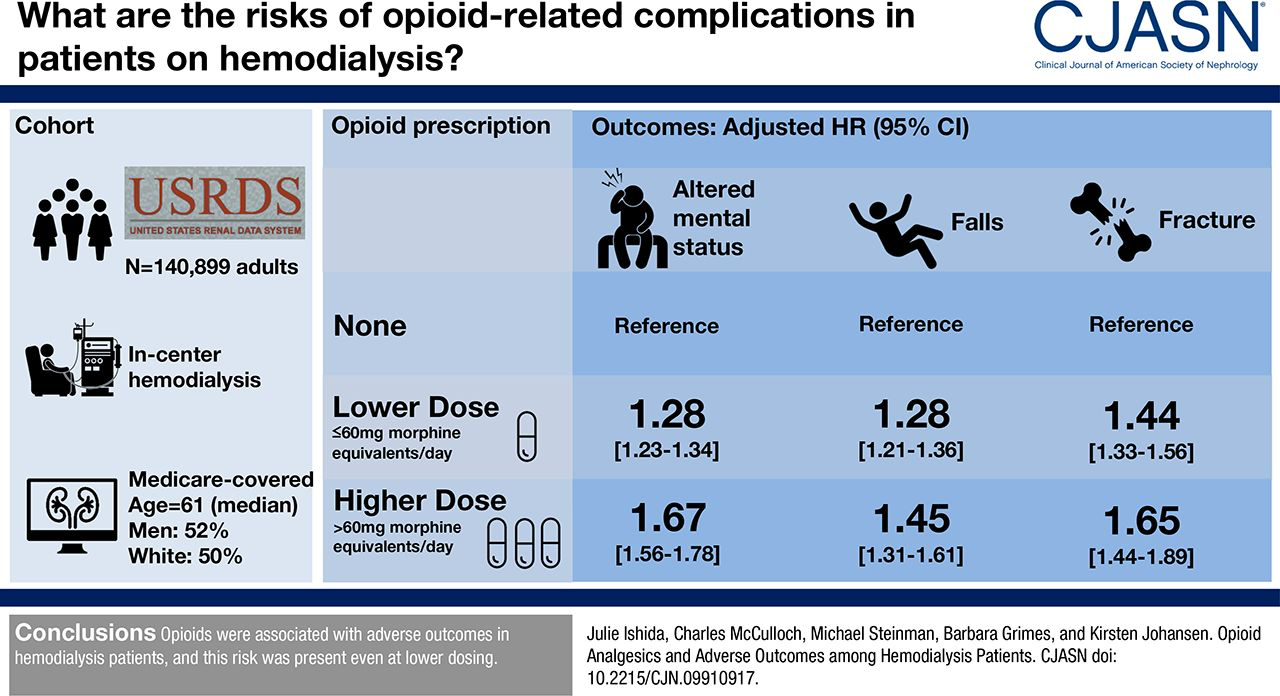 General PrincipleSpecific consideration in CKDBy mouthHemodialysis patients have easy IV access. However, this is to be avoided as the route of administration for analgesics for chronic pain management. 
Oral/transdermal routes are preferred.By the clockSome patients with mild pain may achieve adequate pain relief with analgesic dosed post-hemodialysis only. By the ladderCareful selection of analgesics for each step of the ladder, taking into account the degree of kidney failure, is critical. 
Sustained released preparations are not recommended in CKDFor the individualChronic pain is often experienced in the context of multiple other concerns, including end of life issues and should be addressed as part of the pain management strategy.Attention to detailRegular reassessmentWHO StepRecommendedUse with cautionDo not use1 (Mild)AcetaminophenNSAIDs2 (Mild to Moderate)TramadolCodeine3 (Moderate to Severe)Hydromorphone, Fentanyl, Methadone, BuprenophineOxycodoneMorphine, MeperidineAdjuvantsGabapentin
PregabalinTCAs
SNRIs